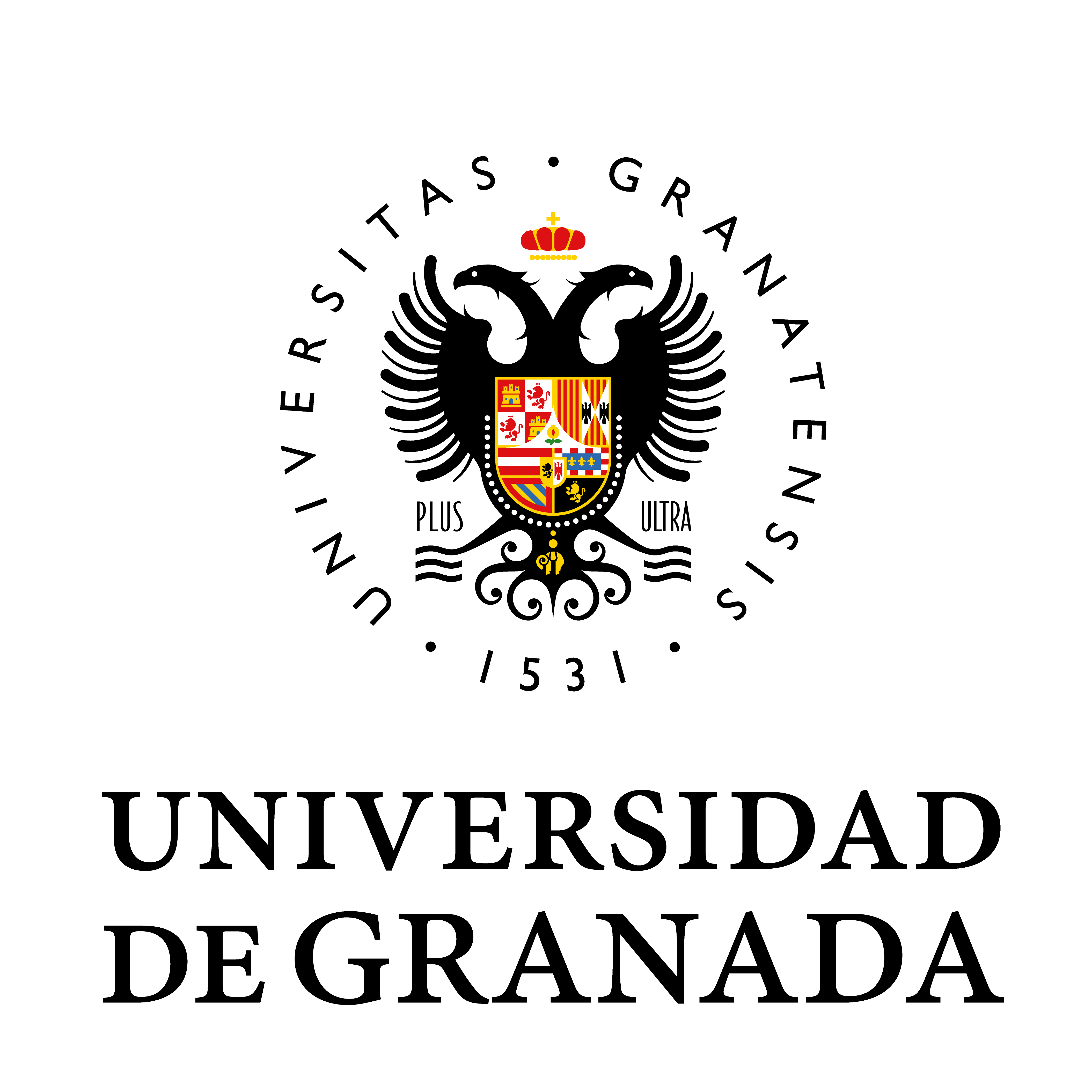 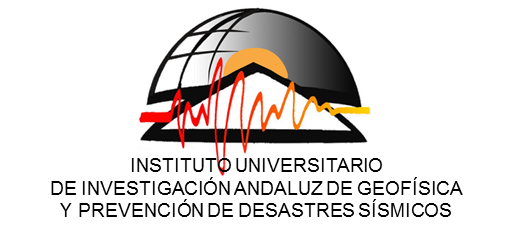 INSTITUTO UNIVERSITARIO DE INVESTIGACIÓN ANDALUZ DE GEOFÍSICA Y PREVENCIÓN DE DESASTRES SÍSMICOS. UNIVERSIDAD DE GRANADAPETICIÓN VISITA GUIADAOrganismo: (Indique en este espacio, el nombre del Centro, Colegio, Instituto, particular, etc).Nombre del responsable: (Indique en este espacio, el nombre y apellidos del profesor/a o responsable que acompañará a los alumnos, grupo, etc).Teléfono contacto:				Correo electrónico:Número de alumnos/as:Alumnos/as con necesidades especiales y tipo:Curso:Observaciones: (indique si desea que incluyamos algún aspecto docente, para ampliar conocimientos en sus alumnos/as). Ampliación visita:- Centro Operativo 112: (Indique Si/No).- Depósito Instrumental Científico del Observatorio de Cartuja: (Indique Si/No).FECHA PROPUESTA:			HORA:Remita este documento a la dirección de correo electrónico iag@ugr.es y le contestaremos a su petición en unos días.El Instituto Universitario de Investigación Andaluz de Geofísica y Prevención de Desastres Sísmicos de la Universidad de Granada es un centro creado para aglutinar grupos de investigación, recursos y medios instrumentales suficientes que permitan el avance del conocimiento, el desarrollo y la innovación en el campo de la Geofísica, Sismología, Geofísica Aplicada, en la de la Prevención de Desastres Sísmicos y Volcánicos y desarrollo de la Red Sísmica de Andalucía, como infraestructura básica de investigación y de vigilancia, así como la docencia en los estudios de posgrado y el asesoramiento en los ámbitos de nuestra especialidad científica. El Instituto ha creado y mantiene la Red Sísmica de Andalucía, situada en esta comunidad autónoma. Asimismo, proporciona información al Servicio de Protección Civil de la Junta de Andalucía. La visita es gratuita y se realiza preferentemente en horario de 09:00 a 13:00 de lunes a viernes (según disponibilidad de nuestro personal), la duración de la misma es de aproximadamente una hora y se realizará en grupos, según el aforo indicado. En la visita se realiza una exposición de las líneas de investigación, medidas de autoprotección (aforo para 50 personas) y la sala de registros (aforo 15 personas). Se puede ampliar la visita con la incorporación a la misma de las instalaciones del 112 (nosotros gestionamos la disponibilidad) y al depósito de instrumental científico del Observatorio de Cartuja (meteorología y astronomía), aforo 10 personas. Contemple estas circunstancias para calcular el tiempo total de permanencia en nuestras instalaciones.